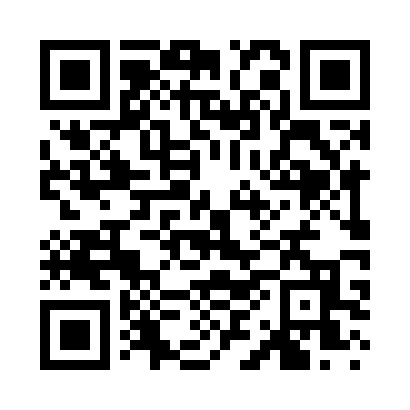 Prayer times for Corrumpa, New Mexico, USAWed 1 May 2024 - Fri 31 May 2024High Latitude Method: Angle Based RulePrayer Calculation Method: Islamic Society of North AmericaAsar Calculation Method: ShafiPrayer times provided by https://www.salahtimes.comDateDayFajrSunriseDhuhrAsrMaghribIsha1Wed4:405:5912:514:387:439:022Thu4:395:5812:514:387:449:043Fri4:385:5712:514:387:459:054Sat4:365:5612:514:387:469:065Sun4:355:5512:514:387:479:076Mon4:345:5412:514:387:489:087Tue4:325:5312:514:397:489:098Wed4:315:5212:504:397:499:109Thu4:305:5112:504:397:509:1210Fri4:295:5012:504:397:519:1311Sat4:275:4912:504:397:529:1412Sun4:265:4812:504:397:539:1513Mon4:255:4812:504:407:549:1614Tue4:245:4712:504:407:549:1715Wed4:235:4612:504:407:559:1816Thu4:225:4512:504:407:569:2017Fri4:215:4412:504:407:579:2118Sat4:205:4412:514:407:589:2219Sun4:195:4312:514:417:599:2320Mon4:185:4212:514:417:599:2421Tue4:175:4212:514:418:009:2522Wed4:165:4112:514:418:019:2623Thu4:155:4012:514:418:029:2724Fri4:145:4012:514:418:029:2825Sat4:135:3912:514:428:039:2926Sun4:135:3912:514:428:049:3027Mon4:125:3812:514:428:059:3128Tue4:115:3812:514:428:059:3229Wed4:115:3712:524:438:069:3330Thu4:105:3712:524:438:079:3431Fri4:095:3712:524:438:079:35